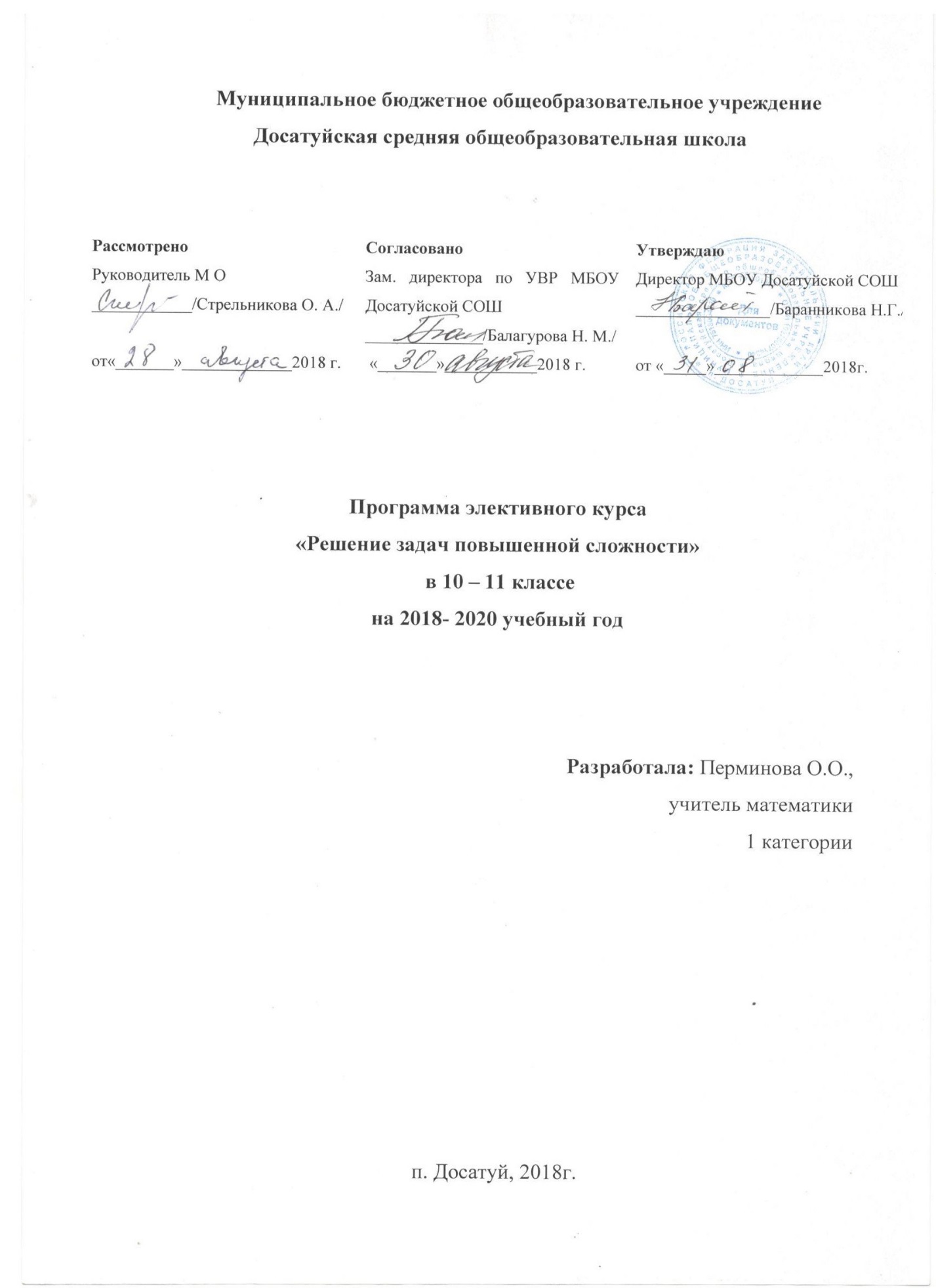 Аннотация Данная программа предназначена для подготовки учащихся 10 – 11 класса общеобразовательной школы к ЕГЭ на 2020 год. Программа составлена на основании кодификатора требований к уровню подготовки выпускников общеобразовательных учреждений для проведения единого государственного экзамена по математике, и спецификации контрольных измерительных материалов для проведения в 2018- 2020 году ЕГЭ.Программа предназначена для 10-11 класса и рассчитана на 68 учебных часов, на два года. Данный элективный курс предназначен для повторения всех разделов курса математики и получения учащимися оптимальных баллов при сдаче ЕГЭ.	Изучение курса начинается с наиболее простых тем, рассмотренных в курсе основной школы и 10, 11 класса, затем по мере прохождения материала добавляются темы, соответствующего курсу. Вся программа рассчитана на базовый уровень, с учётом что в 11 классе будет выделено 2 часа на элективный курс можно будет добавить профильный уровень или же закрепить знания по базовому уровню.Требования к уровню подготовленности учащихсяВ результате изучения курса учащие должны уметь:- вычислять выражения, содержащие обыкновенные и десятичные дроби;- находить наиболее рациональные способы арифметических вычислений;- находить значения тригонометрических выражений;- выполнять тождественные преобразования тригонометрических, иррациональных выражений;- решать тригонометрические, иррациональные, показательные уравнения, неравенства, системы, включая выражения с параметром и модулем, а тьак же комбинирование типов аналитическими и функционально- графическими методами;- строить графики элементарных функций, проводить преобразование графиков, используя изученные методы описывать свойства функций и уметь применять их при решении задач;- применять аппарат математического анализа к решению задач;- решать различные типы текстовых задач с практическим содержанием на проценты, движение, работу, концентрацию, смеси сплавы;- уметь соотносить процент с соответствующей дробью;- знать широту применения процентных вычислений в жизни, решать основные задачи на проценты, применять формулу сложных процентов;- решать полиметрические задачи, связанные с нахождением площадей, линейных и угловых величин треугольников и четырёхугольников; - производить прикидку и оценку результатов вычислений;- при вычислениях сочетать устные и письменные приёмы, использовать приёмы, рационализирующие вычисления.Тематическое  планировние элективного курсаМатематика – базаЛитератураИ.В.Ященко: ЕГЭ «Математика – базовый уровень» - национальное образование: М., 2018 (20 вариантов)И.В.Ященко: ЕГЭ «Математика – базовый уровень» - национальное образование: М., 2019 (36 вариантов)Интернет источники:https://statgrad.org/http://www.fipi.ruhttps://mathb-ege.sdamgia.ru№ п\пТемыКол-во часовЗамечания1Предварительная диагностика готовности учащихся к сдаче ЕГЭ22Арифметические операции над выражениями содержащие обыкновенные и десятичные дроби и смешанные числа43 Признаки делимости чисел24Арифметически действия над выражениями содержащие рациональные числа25Преобразование выражений путём разложения на простые множители36Решение алгебраических выражений наиболее рациональным способом37 Пробник ЕГЭ («фиппи», «решу ЕГЭ», «статград») демоверсия за 2019 год18 Решение рациональных и иррациональных уравнений39 Решение уравнений и систем уравнений310Решение текстовых задач на составление уравнений411Решение задач на проценты212Решение прикладных задач213Вероятностные задачи214Решение задач планиметрии315Пробник ЕГЭ («фиппи», «решу ЕГЭ», «статград») демоверсия за 2019 год116Построение графиков функций и их свойства417Решение типовых задач 218Рациональные уравнения и неравенства219Иррациональные уравнения и неравенства220Уравнения и неравенства с модулем321Системы322Планиметрически задачи323 Стереометрические задачи424Задачи на доказательство325Задачи на сложные проценты326Пробник итоговый2итого68